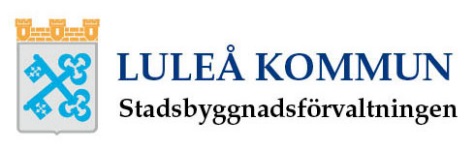 SERVICE UNDER GARANTITID RÖRSERVICE UNDER GARANTITID RÖRProjektnamnObjektsnummerObjektsnummerDatumBeställare/ByggherreBeställare/ByggherreBeställare/ByggherreOrdernrPerson kontaktad
 före besökDatum
Apparat-
beteckningServiceåtgärdDatum
Signatur
Namnförtydligande
NoteringarSERVICEPUNKTER	PunktPunkt1.System10.LuftridåerKontroll drifttryckKontroll läckage i anslutningarKontroll missljud2.PumparRengöring filterKontroll läckage axeltätningarKontroll läckage anslutningarKontroll missljud3.VärmeväxlareKontroll läckage anslutningar4.SäkerhetsventilerKontroll läckage5.SmutsfilterRengöring6.TryckluftskompressorerServiceåtgärder enligt tillverkarens dokumenterade anvisningar7.Återströmningsskydd typ BAÅrlig kontroll8.VätskekylaggregatÅrlig återkommande kontrollServiceåtgärder enligt tillverkarens dokumenterade anvisningar9.DesinfektorerÅrlig underhållsserviceNoteringar